Geography is everything!Periodic FamiliesGroups and Periods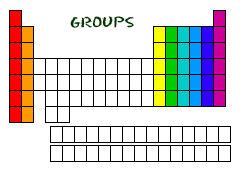 Groups _______________________ containing elements with similar properties.  Groups are also called families due to their similar __________________and ________________________ properties.For this course, the groups are numbered 1-18 with Group 1 being on the far left and Group 18 being on the far right of the periodic table.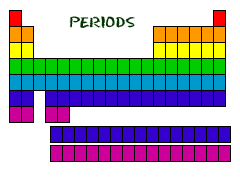 Periods ______________________________ in order of atomic number; each period represents a finite grouping of elementsCurrently, there are 7 periods3 Types of Elements___________________good conductors of heat and electricityMalleability → hammered or rolled, bendable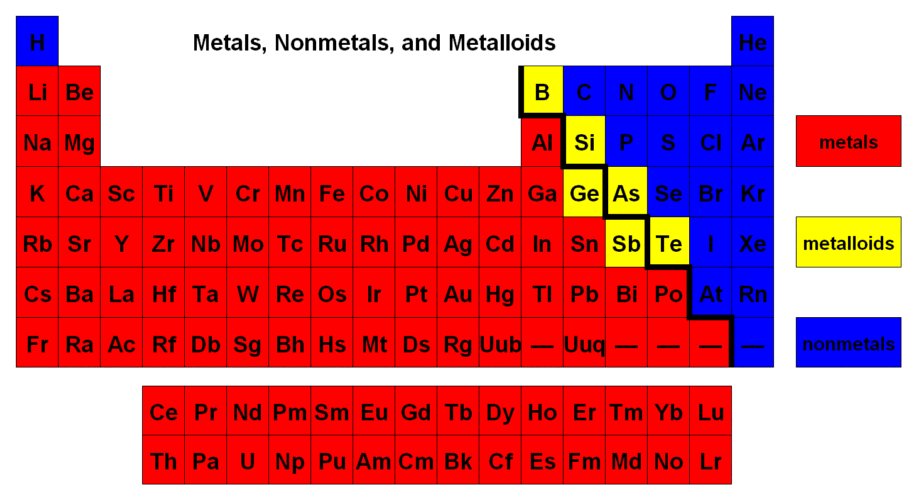 Ductile → can be pulled into wireLuster → shiny when polished____________________Brittle → not malleable or ductilePoor conductor of heat and electricity____________________brittle solidshave some properties of metals and nonmetalssemiconductors of electricityFamiliesGroup _____: Alkali Metals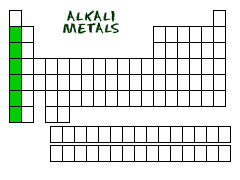 Elements contained: Li, Na, K, Rb, Cs, Frhave 1 electron in the outside shell extremely ____________________, reacts with water, air, andnonmetals and silverysoft, can be cut with a knifethey are not found as pure elements in natureGroup 2: ___________________ Earth Metals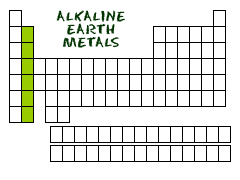 Elements include:  Be, Mg, Ca, Sr, Ba, RaSecond most reactive group of metals Have ___________________ in the outside shellHarder, denser and stronger than alkalisThey are not found as pure elements in nature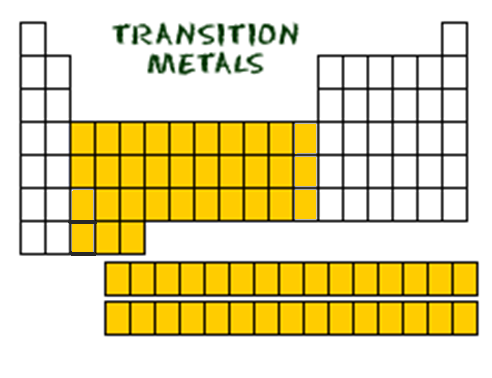 Group _____________: Transition Metalsmany of the most commonly recognized metals are in these groups______________conductors of electricitytend to have a high lustertypically less reactive than alkali and alkaline earth elementsmany are found in pure form some are the most dense of all elements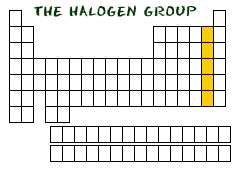 Group 17: _________________Contain elements: F, Cl, Br, I, At__________________ in  outer shellmost reactive nonmetalsreact with most metals to form compounds called saltsfluorine and chlorine are gases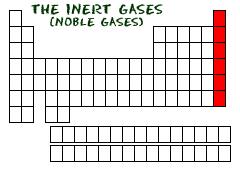 Group _______: Noble GasesIncludes elements: He, Ne, Ar, Kr, Xe, Rn_______________  gases that do not react with anything, found as individual atomsHave 8 electrons in the outer shell (stable configuration) Neon, Argon, Krypton, and Xenon are all used for different types of lightingRadon is radioactiveA few noble gas compounds have been formed under _____________________________Element placement in the periodic table is VITAL and is not by accident! Elements belonging to certain families have similar physical and chemical properties! So in periodic table, you really are who you group with!